О внесении изменения в постановление администрации Шумерлинского муниципального округа Чувашской Республики от 06.06.2022 № 427 «Об утверждении перечня должностей муниципальной службы в администрации Шумерлинского муниципального округа Чувашской Республики, после увольнения с которых граждане не имеют право в течение двух лет замещать на условиях трудового договора должности или выполнять работы (оказывать услуги) в течение месяца стоимостью более ста тысяч рублей на условиях гражданско-правового договора в организациях, если отдельные функции муниципального (административного) управления данной организацией входили в должностные (служебные) обязанности муниципального служащего, без согласия комиссии по соблюдению требований к служебному поведению муниципальных служащих и урегулированию конфликта интересов»В соответствии с решением Собрания депутатов Шумерлинского муниципального округа от 28.12.2022 № 20/6 «О внесении изменения в решение Собрания депутатов Шумерлинского муниципального округа от 28.12.2021 № 5/3 «Об утверждении реестра должностей муниципальной службы в Шумерлинском муниципальном округе Чувашской Республики»» администрация Шумерлинского муниципального округа п о с т а н о в л я е т:1. Внести в перечень должностей муниципальной службы в администрации Шумерлинского муниципального округа Чувашской Республики, после увольнения с которых граждане не имеют право в течение двух лет замещать на условиях трудового договора должности или выполнять работы (оказывать услуги) в течение месяца стоимостью более ста тысяч рублей на условиях гражданско-правового договора в организациях, если отдельные функции муниципального (административного) управления данной организацией входили в должностные (служебные) обязанности муниципального служащего, без согласия комиссии по соблюдению требований к служебному поведению муниципальных служащих и урегулированию конфликта интересов, утвержденный постановлением администрации Шумерлинского муниципального округа Чувашской Республики от 06.06.2022 № 427 (далее - Перечень), изменение, дополнив раздел 4 Перечня новым абзацем следующего содержания:«Советник главы администрации Шумерлинского муниципального округа по работе с молодежью».2. Настоящее постановление вступает в силу после его официального опубликования в периодическом печатном издании «Вестник Шумерлинского муниципального округа» и подлежит размещению на официальном сайте Шумерлинского муниципального округа в информационно-телекоммуникационной сети «Интернет».Глава Шумерлинского муниципальногоокруга Чувашской Республики                                                                              Л.Г. РафиновЧĂВАШ  РЕСПУБЛИКИ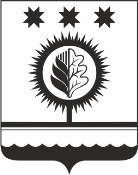 ЧУВАШСКАЯ РЕСПУБЛИКАÇĚМĚРЛЕ МУНИЦИПАЛЛĂОКРУГĔН АДМИНИСТРАЦИЙĚЙЫШĂНУ02.02. 2023  52 № Çěмěрле хулиАДМИНИСТРАЦИЯШУМЕРЛИНСКОГО МУНИЦИПАЛЬНОГО ОКРУГА ПОСТАНОВЛЕНИЕ02.02.2023 № 52  г. Шумерля